Приложение 3к Акту обследования ОСИ к паспорту доступности ОСИ№ 1от «4» марта 2016 г.I Результаты обследования:3. Пути (путей) движения внутри здания (в т.ч. путей эвакуации) МБОУ Комаричской СОШ №1 п. Комаричи, ул. Ленина, д.11Наименование объекта, адресIIЗаключение по зоне:* указывается:ДП-В - доступно полностьювсем;ДП-И (К, О, С, Г, У) – доступно полностью избирательно (указать категории инвалидов); ДЧ-В - доступно частично всем; ДЧ-И (К, О, С, Г, У) – доступно частично избирательно (указать категории инвалидов);ДУ - доступно условно, ВНД - недоступно**указывается один из вариантов: не нуждается; ремонт (текущий, капитальный); индивидуальное решение с ТСР; технические решения невозможны – организация альтернативной формы обслуживанияКомментарий к заключению: Установка тактильных табличек, направляющих полос, стенды с представленным на них наглядным материалом, «бегущей строки», устранить перепад высоты пола на путях эвакуации и в переходе, установить световые маячки, выделить контрастным цветом дверные проемы, замена дверных ручек.Фото 7                                                                      Фото 8                                 Фото 9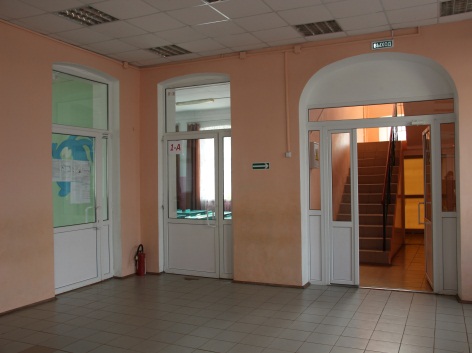 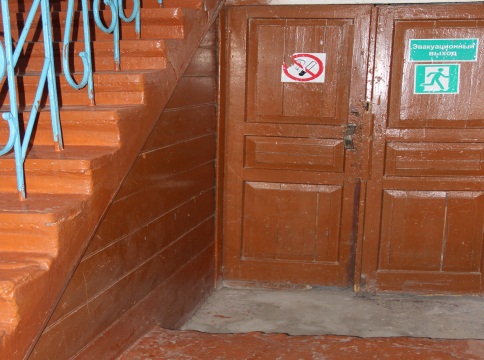 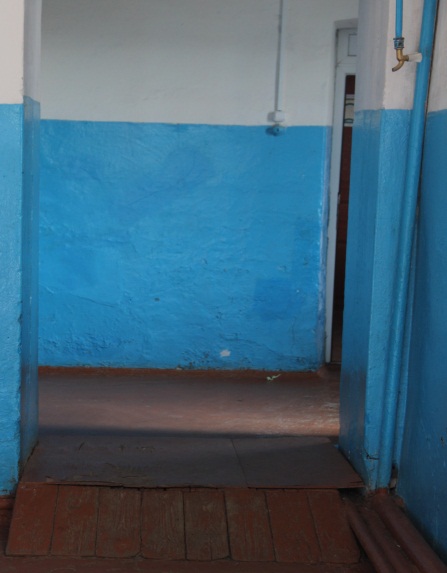 Фото 10                                                    фото 11                                                       Фото12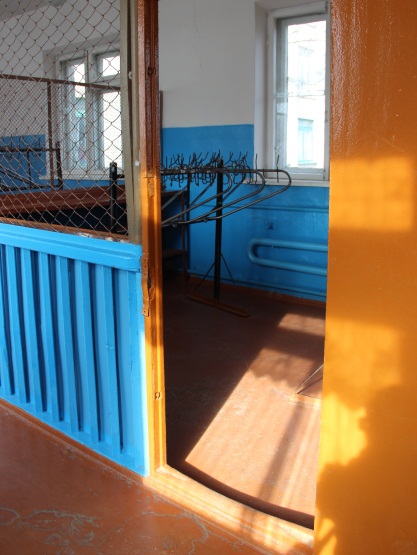 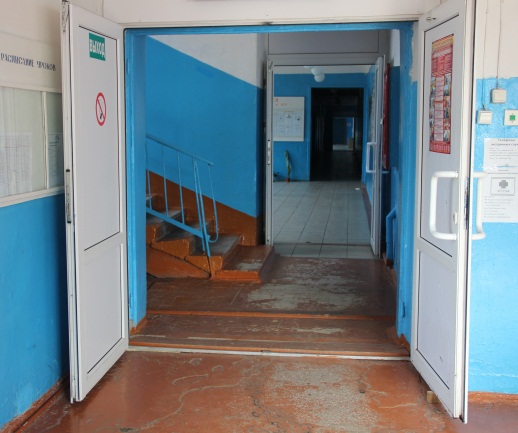 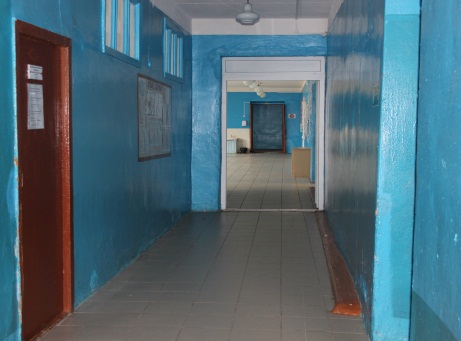 Фото13                                                                                               Фото14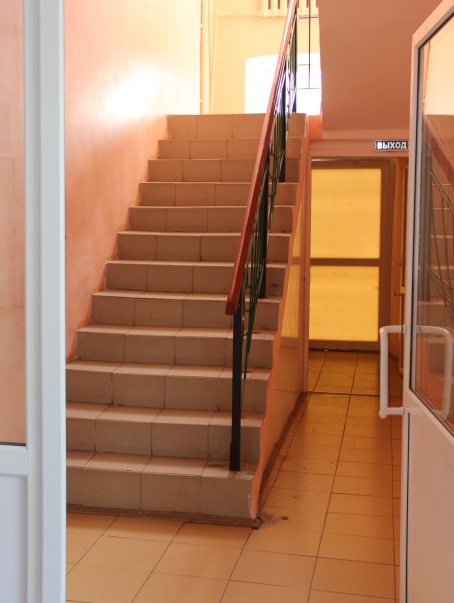 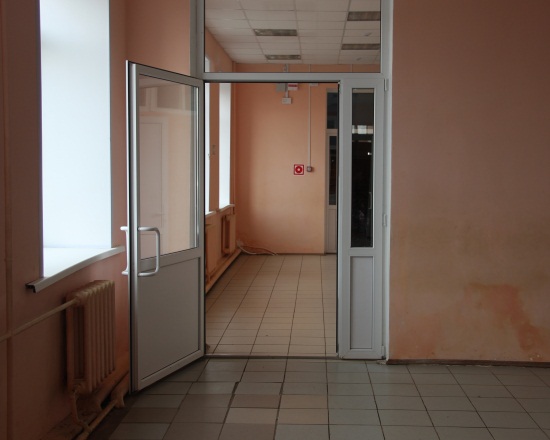 № п/пНаименование функционально-планировочного элементаНаличие элементаНаличие элементаНаличие элементаВыявленные нарушения и замечанияВыявленные нарушения и замечанияРаботы по адаптации объектовРаботы по адаптации объектов№ п/пНаименование функционально-планировочного элементаесть/ нет№ наплане№ фотоСодержаниеЗначимо для инвалида (катего-рия)СодержаниеВиды работ3.1Коридор (рекреация)есть7Отсутствие тактильных средствНанесение тактильных средствТР3.2Лестница (внутри здания)есть13Ширина лестницы – 1,1 м, отсутствуют лифт пассажирский или подъемник, нет тактильных средств, отсутствует твердое нескользящее покрытие.Нанесение тактильных средств,  установка лифта пассажирского невозможна твердого нескользящего покрытияКР3.3Пандус (внутри здания)нет3.4Лифт пассажирский (или подъемник)нет3.5Дверьесть 7,8,9,10,11 не выделены контрастным цветом дверные проемы, дверные ручки одного цвета с дверным полотномК,Свыделение контрастным цветом проемов, замена дверных ручек.ТР3.6Пути эвакуации (в т.ч. зоны безопасности)есть8,14Отсутствие тактильной предупредительной информации о препятствии, перепад высоты полаК,СВыполнить работы по нанесению тактильной информации, устранить перепад высоты полаТРОБЩИЕ требования к зонеШирина пути движения (в коридорах, галереях и т.п.) должна быть не менее:

Ширину перехода в другое здание следует принимать - не менее 2,0 м.При движении по коридору инвалиду на кресле-коляске следует обеспечить минимальное пространство для:поворота на 90° - равное 1,21,2 м;разворота на 180° - равное диаметру 1,4 м.В тупиковых коридорах необходимо обеспечить возможность разворота кресла-коляски на 180°.Высота коридоров по всей их длине и ширине должна составлять в свету не менее 2,1 м.Участки пола на путях движения на расстоянии 0,6 м перед дверными проемами и входами на лестницы, а также перед поворотом коммуникационных путей должны иметь тактильные предупреждающие указатели и/или контрастно окрашенная поверхность в соответствии с ГОСТ Р 12.4.026. Рекомендуется предусматривать световые маячки. Ширина дверных и открытых проемов в стене, а также выходов из помещений и коридоров на лестничную клетку должна быть не менее 0,9 м. При глубине откоса в стене открытого проема более 1,0 м ширину проема следует принимать по ширине коммуникационного прохода, но не менее 1,2 м.Двери на путях эвакуации должны иметь окраску, контрастную со стеной.Дверные проемы в помещения, как правило, не должны иметь порогов и перепадов высот пола. При необходимости устройства порогов их высота или перепад высот не должен превышать 0,014 мКСНаименованиеструктурно-функциональной зоныСостояние доступности*(к пункту 3.4 Акта обследования ОСИ)ПриложениеПриложениеРекомендации по адаптации (вид работы)**к пункту 4.1 Акта обследования ОСИНаименованиеструктурно-функциональной зоныСостояние доступности*(к пункту 3.4 Акта обследования ОСИ)№ на плане№ фотоРекомендации по адаптации (вид работы)**к пункту 4.1 Акта обследования ОСИПути движения внутри здания (в том числе путей эвакуации)ДЧ-И (к,о, г, у)7,8,9,10,11,12 Текущий ремонт